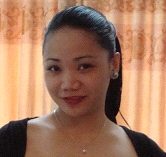 JEMELEE  _____________________________________________________________________________________							C/o 0501685421  						 Jemelee.327918@2freemail.com OBJECTIVE:Seeking a position wherein my extensive medical professional and practical experience will be fully utilized.QUALIFICATION SUMMARYDedicated and patient focused Registered Nurse with proven expertise in patient care, staffdevelopment, and family advocacy.Strong nursing background, with suitable nursing experience.Coordinate and cooperate with other members of the health care team to provide nursing care With emphasis in quality medical care.Strong analytical skills, capable of assessing conditions and implementing appropriate intervention.Directs and supervises the administrative and nursing activities of the assigned nursing unit and monitor the quality nursing care redeemed in the unit.Remain calm and professional throughout critical incidents.Relate well to people from a variety of cultures.Competencies and ProficienciesVentilator care		ICU/CCU			Care Plan AdministrationBasic Life Support	ER Procedure			Peritoneal and HemodialysisPhlebotomy		Ob/Gyne			Patient/Family EducationMed/Surgical		Naso Gastric Tubes/PEG		Training and in servicesPROFESSIONAL EXPERIENCEDiversified Integrated Sports Clinic - Dubai U.A.E                         October 2015- Till PresentLicensed NurseUro Diagnostic Clinic – Dubai U.A.E                                                 March 22, 2014- October 2015Staff Nurse		Al Garhoud Private Hospital – Dubai U.A.E			 November 19, 2013 – March 20,2014Staff Nurse – General Ward (Ob-Gyne)• Implementing plans through tasks such as preparing patients for treatment, recording vital signs.• Observing and recording the condition of patients and Maintaining patient records.• Assisting with neurological and orthopedic tests and evaluations;• Carrying out routine investigations.• Responding quickly to emergencies;• Communicating with and relieving the anxiety of patients and their relatives;• Advocating on behalf of patients• Educating patients about their health and preventative measures;• Assist the doctor in writing patient care plans, documenting it on the electronic medical records system.• Making ethical decisions related to consent and confidentiality.• Ability to deal with emotionally charged and pressured situations.Provide total patient care and cooperate and participate with the healthcare team during confinements.Confer with the physician in developing plan of care and treatment.Coordinate with the hospital’s different units for diagnostic work-ups and laboratory examinations.Regularly monitored patients’ status, thus provide adequate intervention when necessary.Assisted attending physician during their rounds and in any special procedures.SMS SAUDI HOSPITAL @ HAJJAH, YEMEN REPUBLIC				July 2009 – October 25, 2013Head Nurse –Medical-surgical Ward, ICU, OB – Gyne (Female Ward)Patient Care Related, Staff Related and Administration Related.Properly monitored patients on mechanical ventilator.Assigned to provide care for patients in the area.Assisted with the admittance and discharge of patients.Assisted in the orientation of new staff members.Assessed patient conditions and advised of changes in status.Gathered patient’s biographic information, medical history, take vital signs then refer to consultants.Worked closely with nurses, doctors and other members of the health care team through endorsements and charting for continuity of care.Regularly monitored patients’ status, thus provide adequate intervention when necessary.Assisted attending physician during their rounds and in any special procedures.ADK Hospital, Male, Maldives							December 2007 – December2008Senior Staff Nurse – General Ward, Emergency Room, NICU,                                         Minor Operation TheatreCarry out STAT orders; assist the doctors during emergency procedures.Assisted surgeons during minor surgical operations.Assisted OB consultant in any gynecological/obstetrical procedures.Provided health teachings to the patient and family members with the emphasis in prevention of illness and promotion of health.Scheduled patient admissions and discharges.Assessed patient status and notify physicians of clinical changes.Interacted with different departments regarding patient care.Educated patients and families on health care needs, conditions, options etc.Provided assistance to Charge Nurse in the supervision of staff nurses.Maintained patient charts and confidential files.LANGUAGE KNOWNTagalog, English and ArabicCOMPUTER SKILLS	Proficient use of MS Word, PowerPoint and ExcelEDUCATION 2002 – 2006     Bachelor of Science in Nursing                          Our Lady of Fatima University                          Fairview Quezon City, PhilippinesELIGIBILITYRegistered Nurse with License no. RN1095-14  		Dubai (DHCA)Registered Nurse, with license no. 0438198		PhilippinesPERSONAL DATAFebruary 20, 1985, Filipino